Partner Activity: Similarity ApplicationsName: ___________________ Class Period _______For problems 1 and 2 use what you know about similarity to find the missing heights.	2. 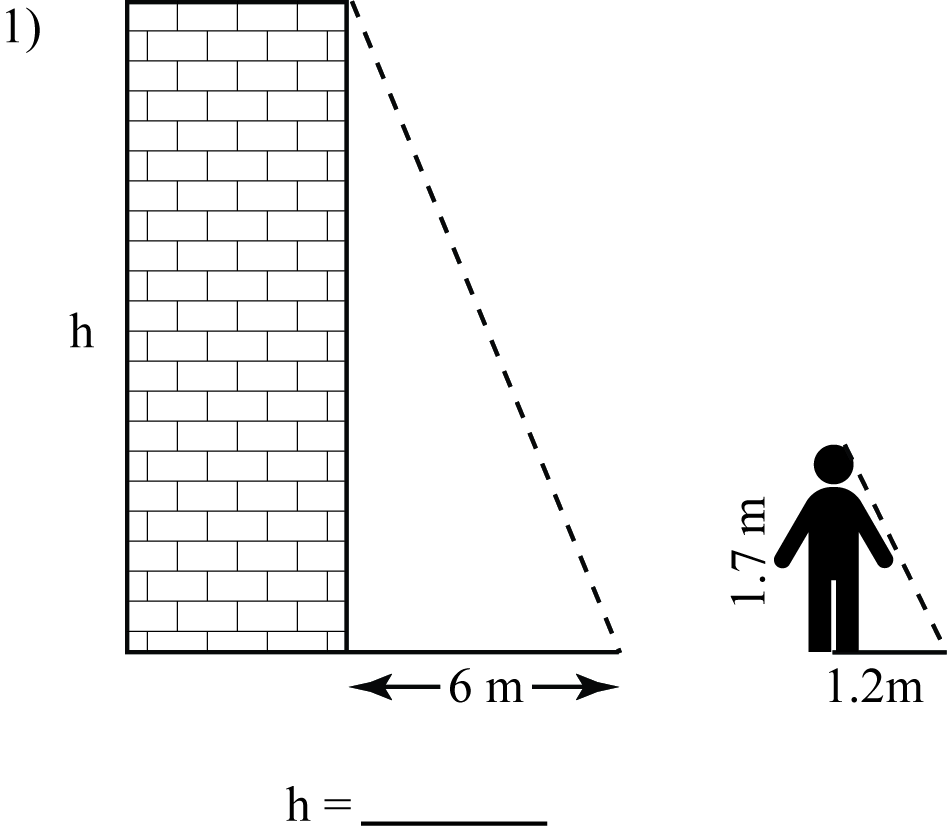 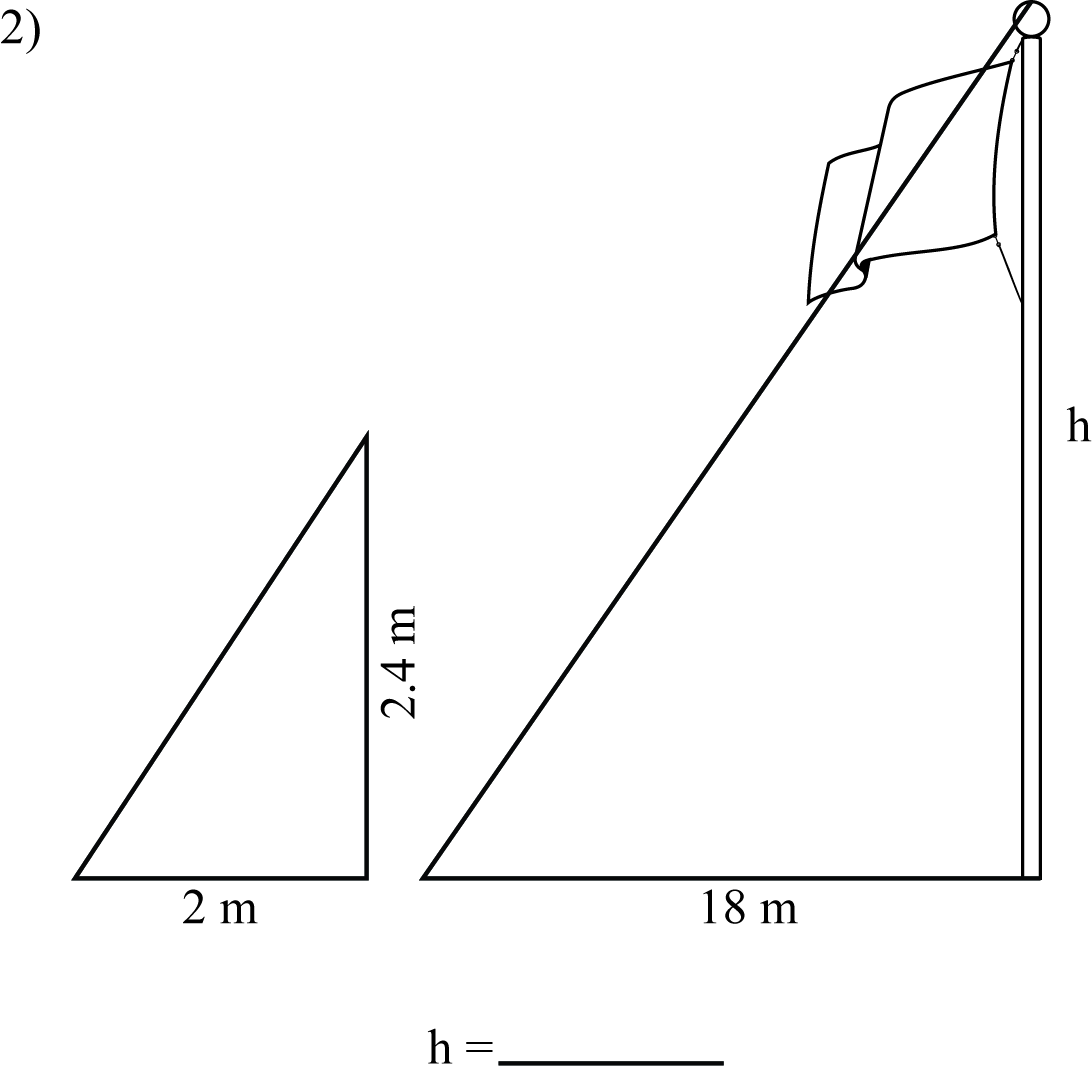 	h = __________				h = __________For problems 3 and 4 use the scale factor of the similar figures to find the missing lengths.	4. 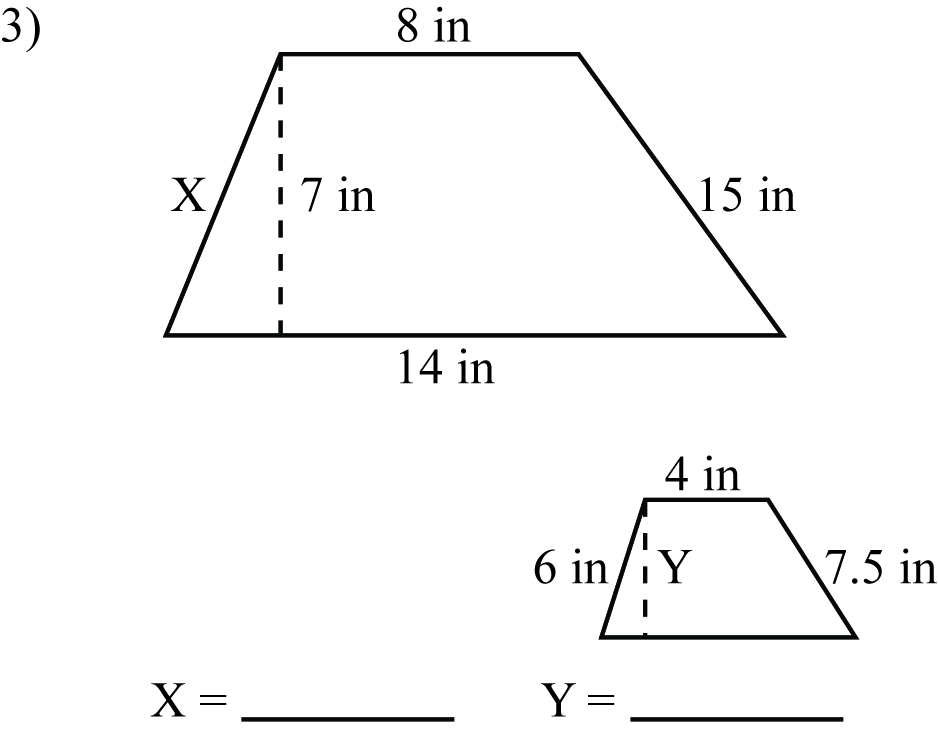 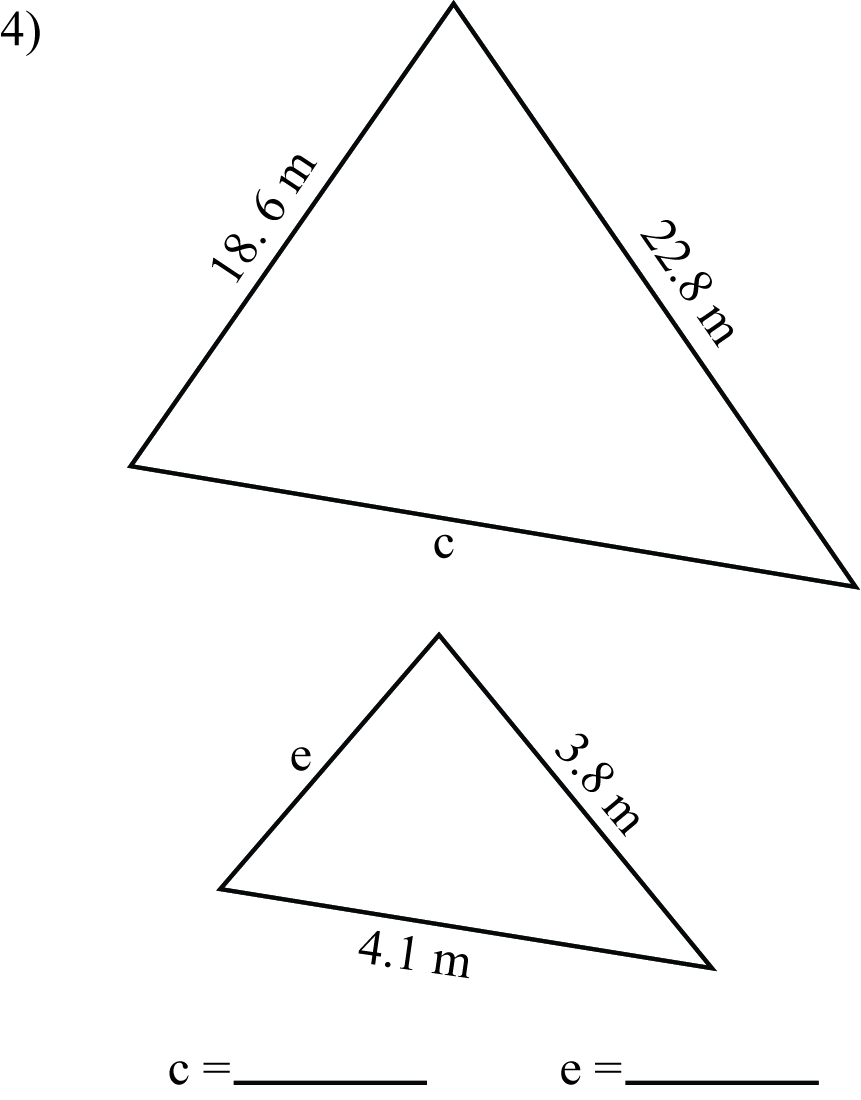 	X = _________, Y = _________			e = _________, c = _________For problems 5 - 10 use similar triangles to find the missing heights.	6.        		h = __________				h = _________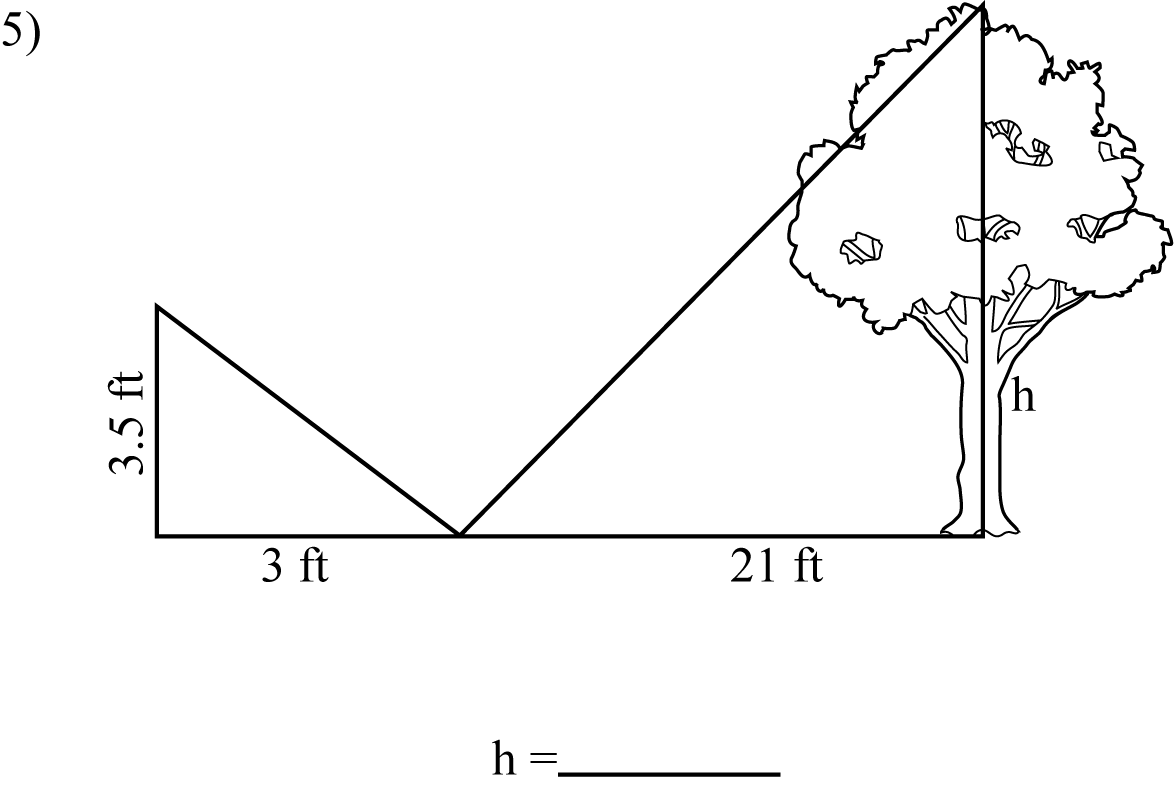 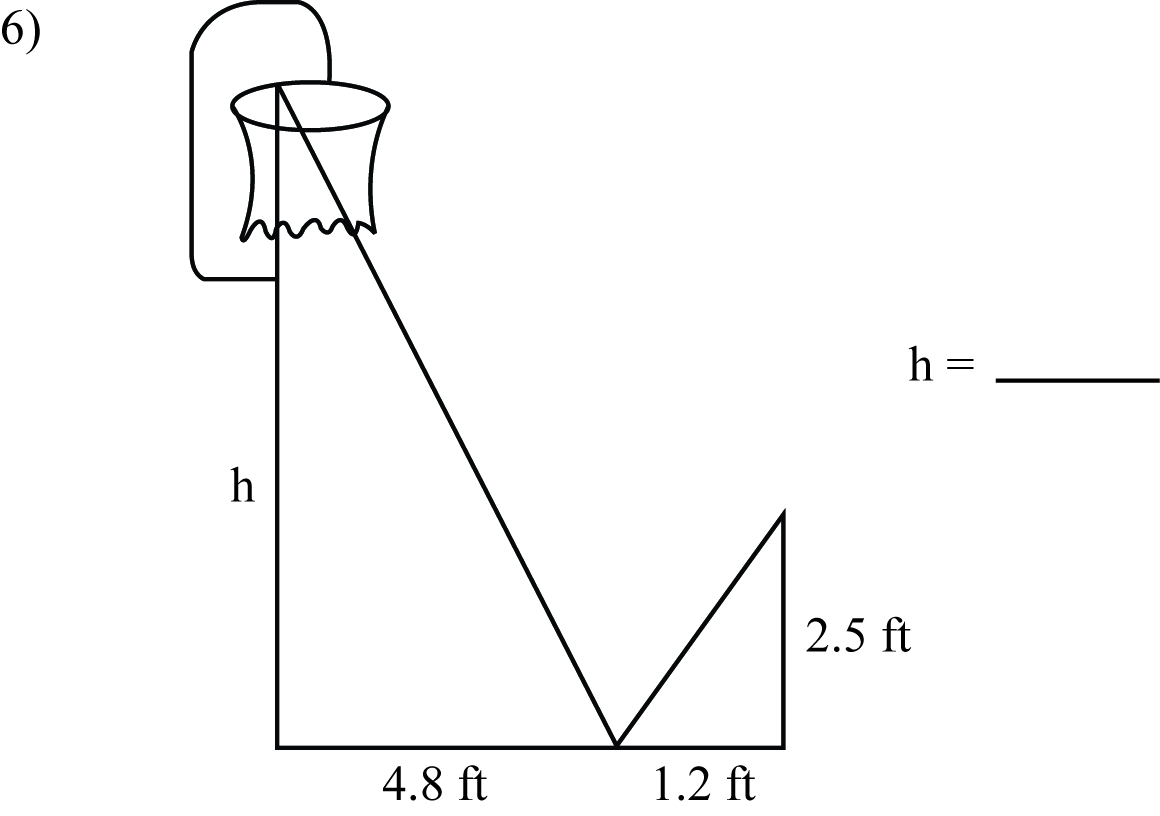 	8.       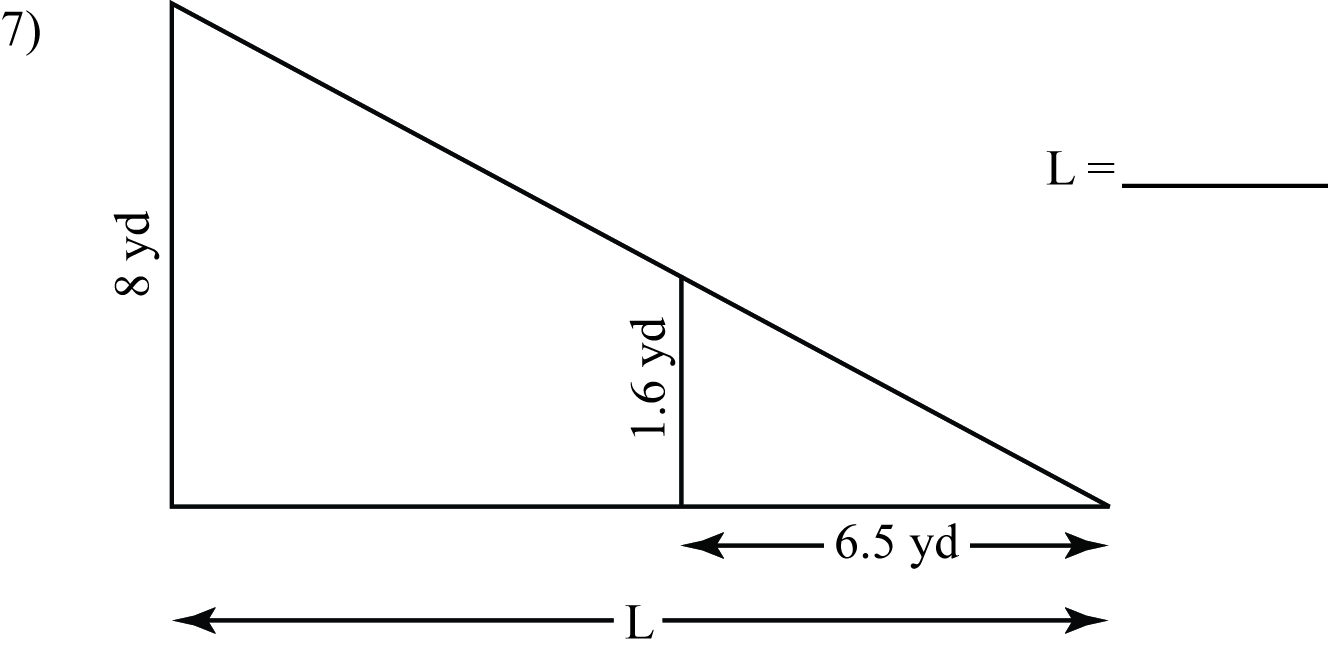 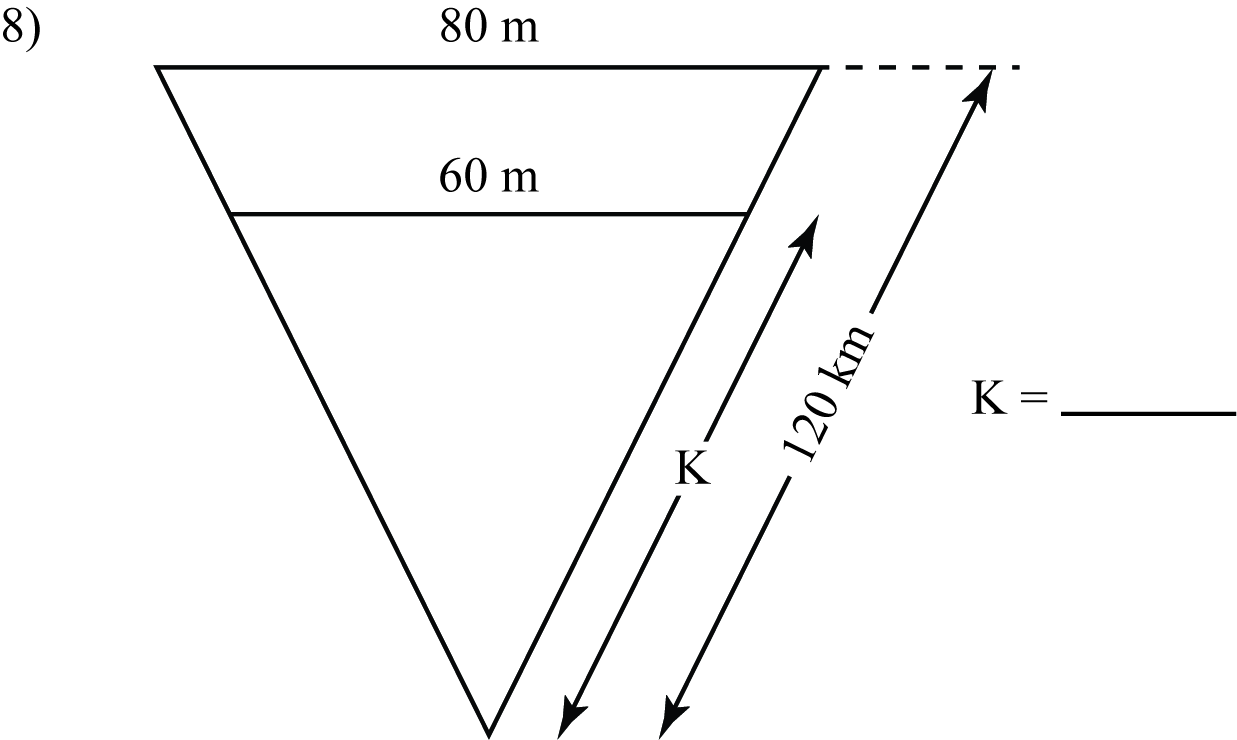 	L = __________				 K = __________	10      .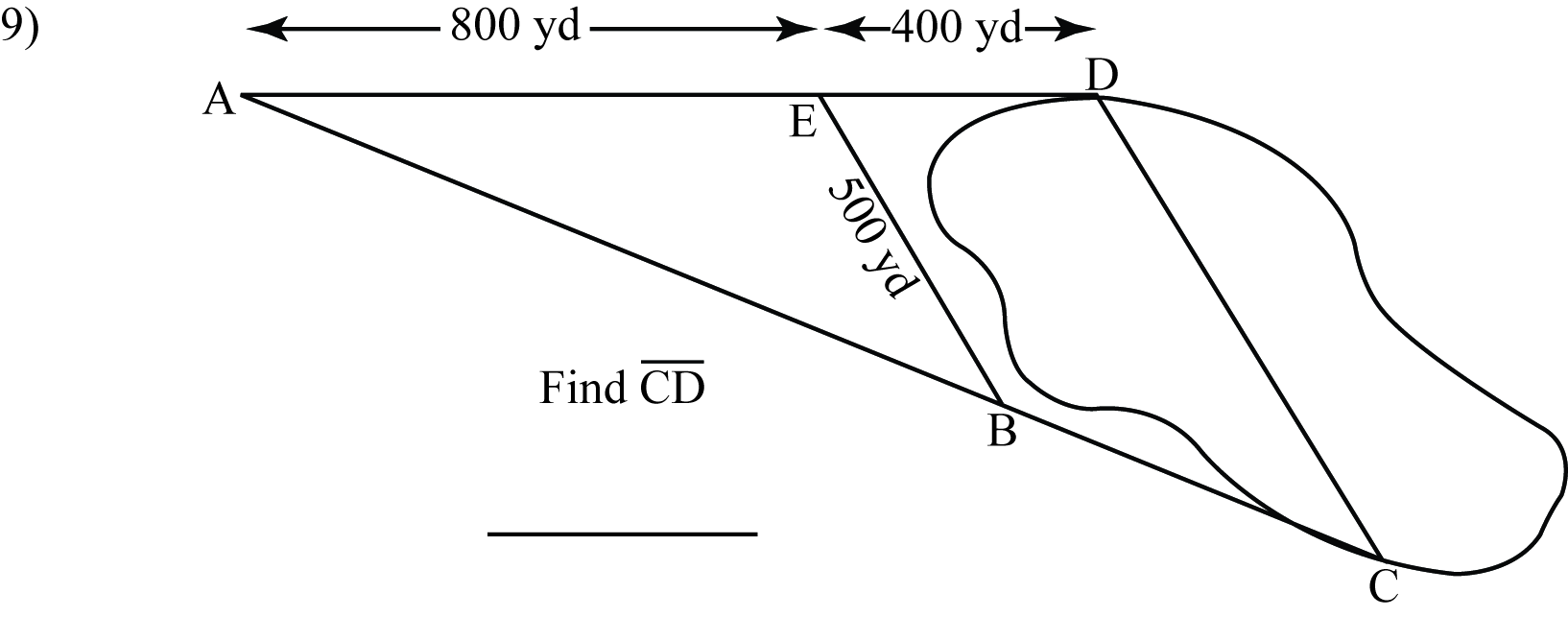 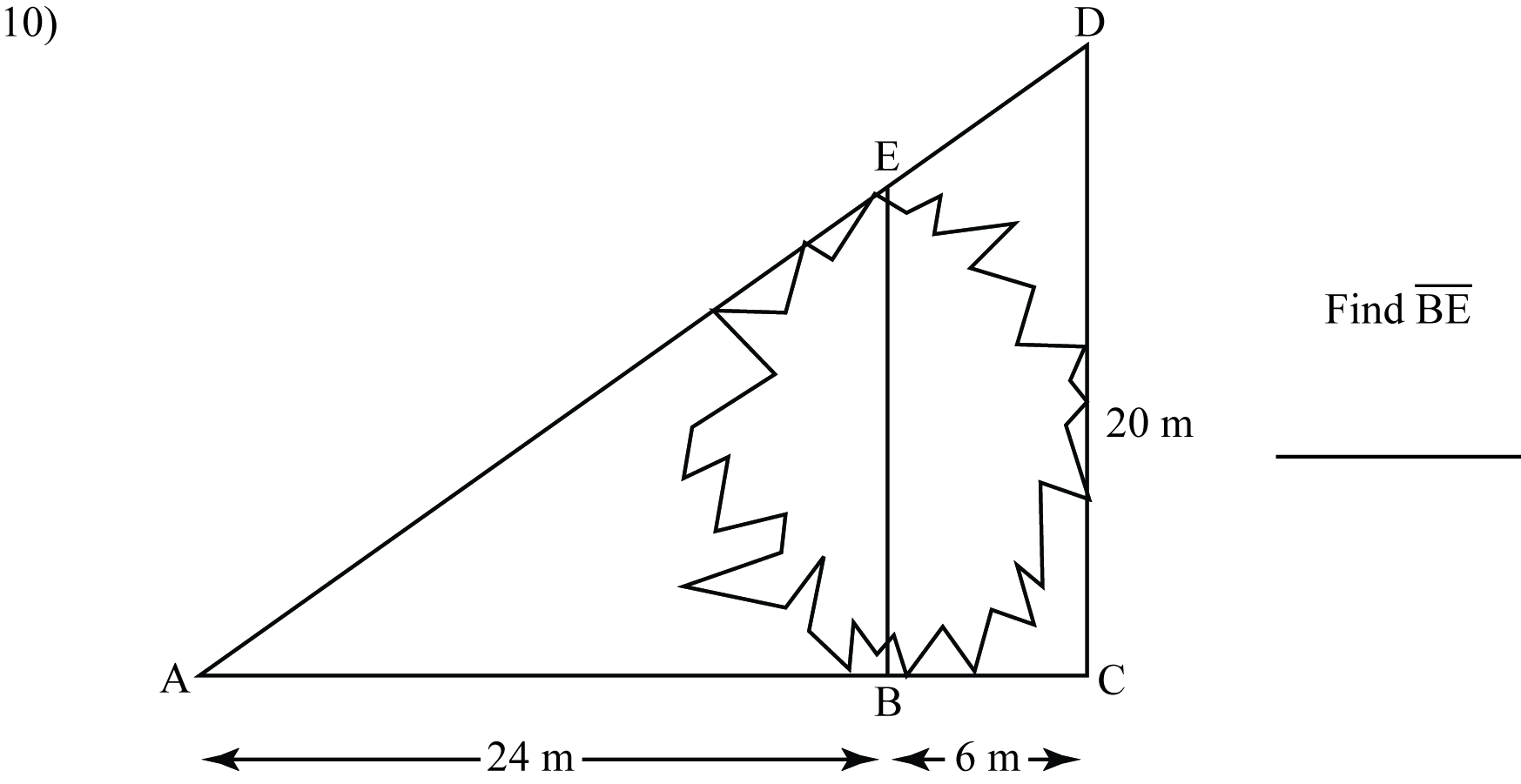 	Length of pond, CD =	__________		Width of thicket patch, BE = __________Partner Activity: Similarity ApplicationsName: ______KEY_________ Class Period _______For problems 1 and 2 use what you know about similarity to find the missing heights.	2. 	h = 8.5 m				h = 21.6 mFor problems 3 and 4 use the scale factor of the similar figures to find the missing lengths.	4. 	X = 12 in., Y = 3.5 in.				e = 3.1 cm, c = 24.6 cmFor problems 5 - 10 use similar triangles to find the missing heights.	6.        		h = 24.5 ft				h = 10 ft	8.       	L = 32.5 yd				 K = 90 m	10      .	Length of pond, CD =	750 yd		Width of thicket patch, BE = 16 m